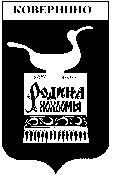 Администрация Ковернинского муниципального районаНижегородской областиП О С Т А Н О В Л Е Н И Е     28.02.2014 г                                                                                   №  92О ПОРЯДКЕ ВОЗМЕЩЕНИЯ МАЛОИМУЩИМ ГРАЖДАНАМ ЗА СЧЕТ СРЕДСТВ БЮДЖЕТА МУНИЦИПАЛЬНОГО РАЙОНА ПРОЦЕНТНОЙ СТАВКИ ПО ЛЬГОТНОМУ ЦЕЛЕВОМУ КРЕДИТУ НА ГАЗИФИКАЦИЮ ДОМОВЛАДЕНИЯВо исполнение постановления Администрации Ковернинского муниципального района Нижегородской области от 28 января 2014 года N 38 "О мерах социальной поддержки малоимущих граждан при газификации домовладений"  постановляю:1. Утвердить прилагаемые:- Порядок возмещения малоимущим гражданам за счет средств бюджета муниципального района процентной ставки по льготному целевому кредиту на газификацию домовладения (далее - Порядок);- форму справки на оформление льготного целевого кредита на газификацию домовладения.2. Отделу капитального строительства, архитектуры и градостроительства Администрации Ковернинского муниципального района Нижегородской области (А.В. Федотов) обеспечить:- выдачу малоимущим гражданам при наличии у них права на получение субсидии справок на оформление льготного целевого кредита на газификацию домовладения в любой кредитной организации по утвержденной форме;-   возмещение процентной ставки по данному кредиту в установленном порядке;-   опубликование настоящего постановления в газете «Ковернинские новости»; - размещение настоящего постановления на официальном сайте Администрации Ковернинского муниципального района Нижегородской области. 3. Контроль за исполнением настоящего постановления возложить на заместителя главы Администрации района по промышленности, малому бизнесу, инновациям, жилищно –коммунальному хозяйству, строительству, газификации, дорожной деятельности. И.о. главы Администрации                                                                                  А.Г. КудряшовУтвержден постановлениемАдминистрации Ковернинского муниципального районаот 28.02.2014 года № 92ПОРЯДОКВОЗМЕЩЕНИЯ МАЛОИМУЩИМ ГРАЖДАНАМЗА СЧЕТ СРЕДСТВ БЮДЖЕТА МУНИЦИПАЛЬНОГО РАЙОНА ПРОЦЕНТНОЙ СТАВКИ ПО ЛЬГОТНОМУ ЦЕЛЕВОМУ КРЕДИТУ НА ГАЗИФИКАЦИЮ ДОМОВЛАДЕНИЯ(далее - Порядок)I. ОБЩИЕ ПОЛОЖЕНИЯ1. Настоящий Порядок устанавливает правила назначения и выплаты малоимущим гражданам процентной ставки по льготному целевому кредиту на газификацию домовладения (далее - возмещение процентной ставки), полученному в кредитной организации, выбранной гражданином.2. Возмещение процентной ставки производится гражданам, указанным в пункте 2 постановления Администрации Ковернинского муниципального района Нижегородской области от 28 января 2014 года N 38 "О мерах социальной поддержки малоимущих граждан при газификации домовладений", получившим субсидию на газификацию домовладения и оформившим льготный целевой кредит на газификацию домовладения в выбранной ими кредитной организации.II. ПОРЯДОК ВОЗМЕЩЕНИЯ ПРОЦЕНТНОЙ СТАВКИМАЛОИМУЩИМ ГРАЖДАНАМ3. Оформление льготного целевого кредита на газификацию домовладения осуществляется кредитной организацией, выбранной гражданином, при наличии у него справки на оформление льготного целевого кредита на газификацию домовладения, выданной отделом капитального строительства, архитектуры и градостроительства Администрации Ковернинского муниципального района Нижегородской области  (далее ОКС Администрации Ковернинского района) по утвержденной форме.4. Назначение суммы возмещения процентной ставки осуществляется ОКС Администрации Ковернинского района на основании заявления о возмещении процентной ставки по льготному целевому кредиту, полученному в кредитной организации на газификацию домовладений (Приложение №1), кредитного договора с приложением информационного расчета ежемесячных платежей (графика платежей), в случае, если он не является приложением к договору.В случае если процентная ставка, предусмотренная кредитным договором, превышает 17 процентов годовых, заемщик дополнительно представляет в ОКС Администрации Ковернинского района информационный расчет ежемесячных платежей (график платежей) в счет погашения процентов по кредиту исходя из 17 процентов годовых, подлежащих возмещению.Возмещение процентной ставки осуществляется с месяца уплаты заявителем процентов по кредитному договору, полученному в кредитной организации, на основании справки, выданной ОКС Администрации Ковернинского района. Решение о назначении (отказе в назначении) возмещения процентной ставки принимается ОКС Администрации Ковернинского района в течение 30 (Тридцати) рабочих дней с момента обращения и представления всех необходимых документов.5. Выплата возмещения процентной ставки производится ОКС Администрации Ковернинского района ежемесячно на основании графика ежемесячных платежей или информации, поступившей из кредитной организации, о размере оплаченных заемщиком процентов по кредитам путем перечисления на личные счета граждан в кредитные организации.Выплата возмещения процентной ставки приостанавливается при получении от кредитной организации сведений о неоплате получателем кредита ежемесячных платежей и процентов по кредиту в течение двух и более месяцев, представляемых на основании соглашения об информационном обмене.Возобновление выплаты возмещения процентной ставки осуществляется после представления в ОКС Администрации Ковернинского района документа, подтверждающего оплату задолженности по кредитному договору, с месяца приостановления данных выплат с выплатой суммы процентной ставки по кредиту за все прошлое время.Оплата пеней, начисленных кредитной организацией за несвоевременную оплату ежемесячных платежей по кредитному договору, производится за счет средств граждан.Суммы возмещения процентной ставки, излишне перечисленные получателям по их вине, возмещаются ими в добровольном порядке либо взыскиваются ОКС Администрации Ковернинского района в судебном порядке.6. Заявление на возмещение процентной ставки по льготному целевому кредиту на газификацию домовладения со всеми представленными документами подшивается в личное дело получателя субсидии на газификацию домовладений.III. ФИНАНСИРОВАНИЕ ВОЗМЕЩЕНИЯ ПРОЦЕНТНОЙ СТАВКИ7. Финансирование возмещения процентной ставки, а также расходов на оплату банковских услуг кредитных учреждений производится за счет средств бюджета муниципального района по разделу "Социальная политика".Заведующий ОКС Администрации Ковернинского района несет ответственность за целевое использование средств бюджета муниципального района, выделенных на возмещение процентной ставки льготного целевого кредитования граждан на газификацию домовладений.Приложение №1к Порядку возмещения малоимущим гражданам за счет средств местного бюджета процентной ставки по льготному целевому кредиту на газификацию домовладения, утвержденному постановлением АдминистрацииКовернинского муниципального района Нижегородской области № 92от  28.02.2014 г.Отдел капитального строительства, архитектуры и градостроительства Администрации Ковернинского муниципального района Нижегородской областиЗАЯВЛЕНИЕНА ВОЗМЕЩЕНИЕ ПРОЦЕНТНОЙ СТАВКИ ПО ЛЬГОТНОМУ ЦЕЛЕВОМУКРЕДИТУ, ПОЛУЧЕННОМУ В КРЕДИТНОЙ ОРГАНИЗАЦИИНА ГАЗИФИКАЦИЮ ДОМОВЛАДЕНИЯФ.И.О. заявителя _____________________________________________________________________________Адрес в соответствии с пропиской __________________________________________________________________________________________________________________________________________________________Адрес фактического места проживания _______________________________________________________________________________________________________________________________________________________________________________________________________________________________________Телефон: служебный ___________________ домашний ______________________________Данные паспорта: серия _________________ номер _________________________________кем и когда выдан __________________________________________________________________________________________________________________________________________Прошу   назначить   мне   в  соответствии с постановлением Администрации Ковернинского муниципального района Нижегородской области  от 28.01.2014 года  № 38  «О мерах социальной поддержки малоимущих граждан при газификации домовладений» возмещение процентной  ставки  по  льготному  целевому кредиту, полученному в_____________________________________________________________________________(наименование кредитной организации)на газификацию домовладения.Возмещение  процентной ставки в размере (не более 17 процентов годовых) прошу:- перечислять в ______________________________________________________________ (наименование кредитной организации)на лицевой счет N _____________________________________________________________;     Обязуюсь:    1)  выполнять  условия  кредитного договора, в том числе нести расходы, связанные с оформлением кредита в кредитной организации;    2)  своевременно,  в  соответствии  с  графиком, установленным кредитной  организацией,  осуществлять оплату ежемесячных платежей по кредиту;    3)   обо   всех   изменениях,   влияющих  на  право  получения возмещения  процентной  ставки  по  кредиту, известить в 5-дневный срок  ОКС Администрации Ковернинского района, назначивший возмещение процентной ставки.    Приложено:    1) копия кредитного договора;    2) информационный расчет ежемесячных платежей по кредиту.Правильность представляемых сведений подтверждаю.С  Порядком  возмещения  малоимущим  гражданам за счет бюджета муниципального района процентной ставки по льготному целевому кредиту на газификацию домовладения, утвержденным постановлением Администрации Ковернинского муниципального района Нижегородской области от 28.02.2014 года N 92, ознакомлен."___" _____________ 200__ г. ____________/____________________________   (дата заполнения)                                         (личная подпись заявителя с расшифровкой)Утверждена постановлением АдминистрацииКовернинского муниципального района Нижегородской области № 92 от  28.02.2014 г.(угловой штамп ОКС Администрации Ковернинского района,с указанием исходящего номера и даты выдачи)СПРАВКАНА ОФОРМЛЕНИЕ ЛЬГОТНОГО ЦЕЛЕВОГО КРЕДИТАНА ГАЗИФИКАЦИЮ ДОМОВЛАДЕНИЯВыдана _________________________________________________________________,(фамилия, имя, отчество)проживающему(ей) по адресу: _____________________________________________________________________________________________________________________,(почтовый индекс, адрес)в том, что он (она) имеет право на возмещение процентной ставки по льготному    целевому   кредиту   на   газификацию   домовладения, полученному в любом кредитном учреждении по его выбору, если сумма кредита  не  превышает  45 000  рублей,  в  соответствии с постановлением  Администрации Ковернинского муниципального района Нижегородской  области от 28.01.2014 года № 38  "О мерах социальной  поддержки малоимущих  граждан  при газификации домовладений".Основание:   личное   дело   получателя  субсидии  на  газификацию домовладения.


Заведующий  ОКС АдминистрацииКовернинского района            _______________                __________________________                                                            (подпись)                           (фамилия, имя, отчество)Специалист                               _______________                 __________________________                                                            (подпись)                            (фамилия, имя, отчество)